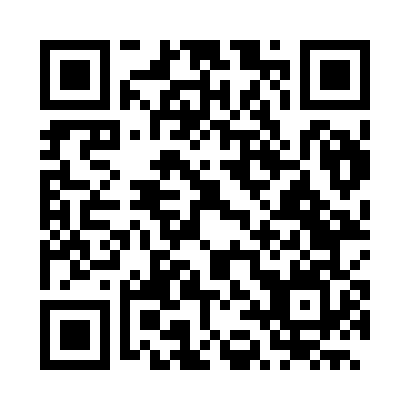 Prayer times for Alagoinhas, BrazilMon 1 Apr 2024 - Tue 30 Apr 2024High Latitude Method: NonePrayer Calculation Method: Muslim World LeagueAsar Calculation Method: ShafiPrayer times provided by https://www.salahtimes.comDateDayFajrSunriseDhuhrAsrMaghribIsha1Mon4:285:3811:372:575:366:432Tue4:285:3811:372:575:366:423Wed4:285:3811:372:575:356:414Thu4:285:3811:362:575:356:415Fri4:285:3811:362:575:346:406Sat4:285:3811:362:565:336:407Sun4:285:3811:362:565:336:398Mon4:285:3811:352:565:326:399Tue4:285:3811:352:565:326:3810Wed4:285:3911:352:565:316:3811Thu4:285:3911:352:555:306:3712Fri4:285:3911:342:555:306:3713Sat4:285:3911:342:555:296:3614Sun4:285:3911:342:555:296:3615Mon4:285:3911:342:545:286:3516Tue4:285:3911:332:545:286:3517Wed4:285:3911:332:545:276:3418Thu4:285:3911:332:545:276:3419Fri4:285:3911:332:545:266:3320Sat4:285:3911:322:535:266:3321Sun4:285:3911:322:535:256:3222Mon4:285:3911:322:535:256:3223Tue4:285:4011:322:535:246:3224Wed4:285:4011:322:525:246:3125Thu4:285:4011:322:525:236:3126Fri4:285:4011:312:525:236:3027Sat4:285:4011:312:525:226:3028Sun4:285:4011:312:525:226:3029Mon4:285:4011:312:515:216:2930Tue4:285:4111:312:515:216:29